КОНСПЕКТНОДпо ЛЕПКЕна тему«ЯГОДКИ РЯБИНЫ ДЛЯ ПТИЧЕК»образовательная областьхудожественно-эстетическое развитиевозраст детей 2 – 3 годаРазработала                                                                                   Воспитатель: Мамаева А.А.г. Салехард2023г.ЦЕЛЬ: развивать умение детей лепить из пластилина ягодки рябины, отщипывая маленькие кусочки от большого и скатывая их в маленькие шарики.ЗАДАЧИ: учить детей соединять ягодки в гроздь, формировать интерес к работе, развивать мелкую моторику рук.Ход НОД.Воспитатель загадывает детям загадку:Ягоды не сладость,Зато глазу радостьИ садам украшенье,А друзьям угощенье.Что это, ребятки?Дети: Рябина.Воспитатель показывает детям гроздь рябины.- Да, это рябина. Какого цвета ягодки рябины?Ответы детей: Красного.- А хотите ли вы угостить наших гостей птичек ягодкой рябиной?Ответы детей: Да.- Давайте тогда мы с вами слепим ягодки рябины и угостим наших птичек снегирей, которые скоро к нам прилетят.- Ягодки мы с вами будем лепить так. Отщипнем от большого комка пластилина маленькие кусочки и раскатаем пальчиками. Затем приклеиваем их на ветку. Следующую ягодку будем располагать на определенном расстоянии. (Показ воспитателя это на образце).- Отдохнем и поиграем с пальчиками.Раз, два, три, четыре, пять, (загибаем пальчики, начиная с большого)Будем листья собирать. (сжимаем и разжимаем кулачки)Листья березы (загибаем пальчики, начиная с большого)Листья рябиныЛистики тополя,Листья осины,Листики дуба мы соберём,Маме осенний букет отнесём. («шагаем» по столу средним и указательным пальцем).- А сейчас, ребятки, начинаем ягодки катать.(Во время работы воспитатель помогает детям).    После работы подводится итог занятия, рассматривают все работы и воспитатель читает детям стихотворение.Я по парку погуляла,Где заря растёт узнала.Поглядела вверх - онаСразу стала мне видна!Ярко ягодки горят,На меня они глядят!Что за чудная картина?-Это дерево - рябина!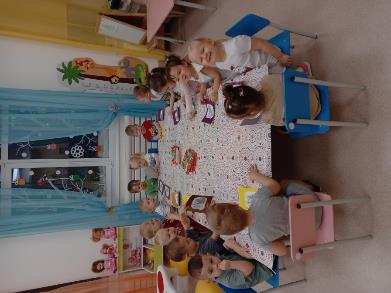 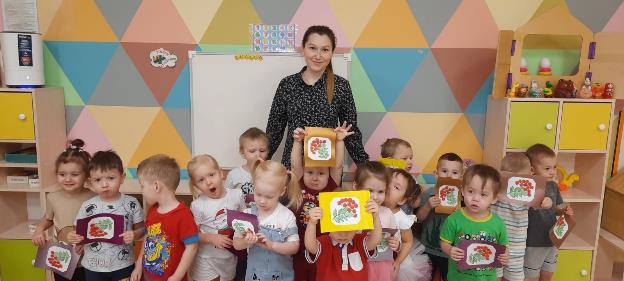 